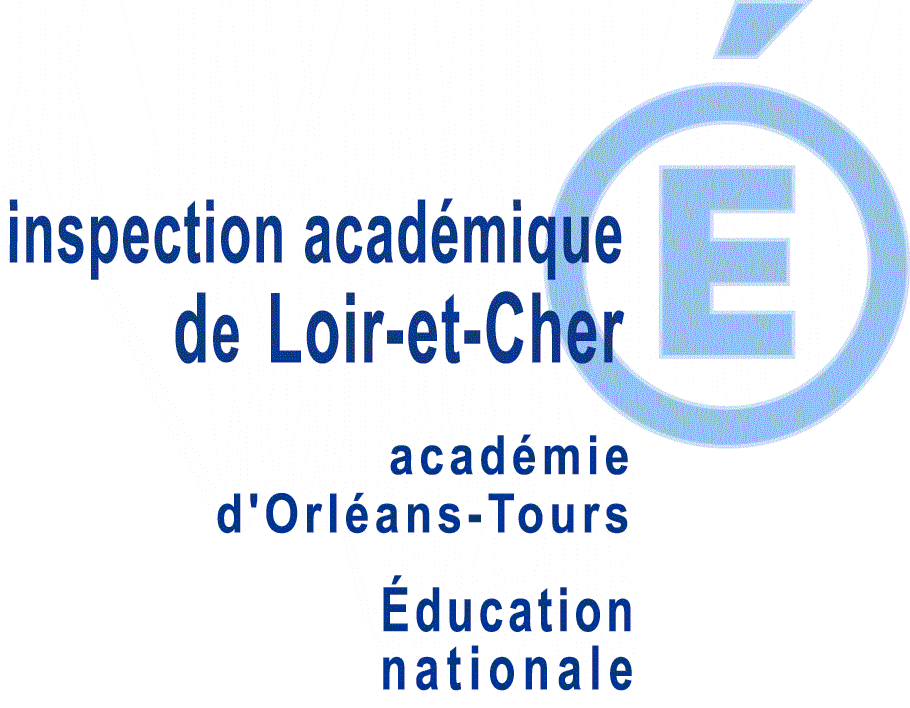 ATTESTATION SUR L'HONNEURJe soussigné(e) : ………………………………………………………………………………………………………………………………….demeurant : ………………………………………………………………………………………………………………………………….représentant légal de :  …………………………………………………………………………………………………………………….atteste sur l'honneur que le résultat de l’auto-test   réalisé le ……………………………   est négatif.Fait pour servir et valoir ce que de droit. Fait à ………………………….. , le ………………….Signature……………………………………………[Prénom] [Nom]